Lawrence Eugene ClaytorJune 13, 1926 – June 19, 1988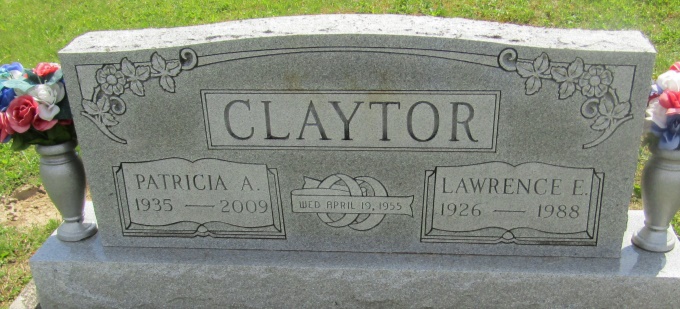 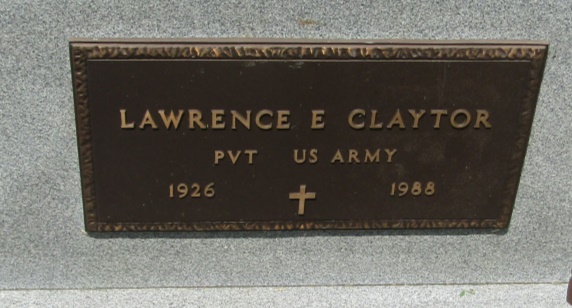 Lawrence Claytor
in the U.S., Department of Veterans Affairs BIRLS Death File, 1850-2010
Name: Lawrence Claytor
Gender: Male
Birth Date: 13 Jun 1926
Death Date: 19 Jun 1988
Cause of Death: Natural
SSN: xxx
Branch 1: A
Enlistment Date 1: 3 Feb 1955
Release Date 1: 1 Feb 1957*****Indiana, Death Certificates, 1899-2011Name:	Lawrence E Clayton (sic)Gender:	MaleRace:		WhiteAge:	62Marital status:	MarriedBirth Date:		13 Jun 1926Birth Place:	Hartford City IndDeath Date:	19 Jun 1988Death Place:	Hartford, Blackford, Indiana, USAFather:	Stephen B ClaytonMother:	Celest M BellSpouse:	Patricia FordInformant: Patricia Clayton, Hartford City, Ind.Burial: June 22, 1988 Asbury Cem. 